Bygdekvinnelaget- en moderne møteplass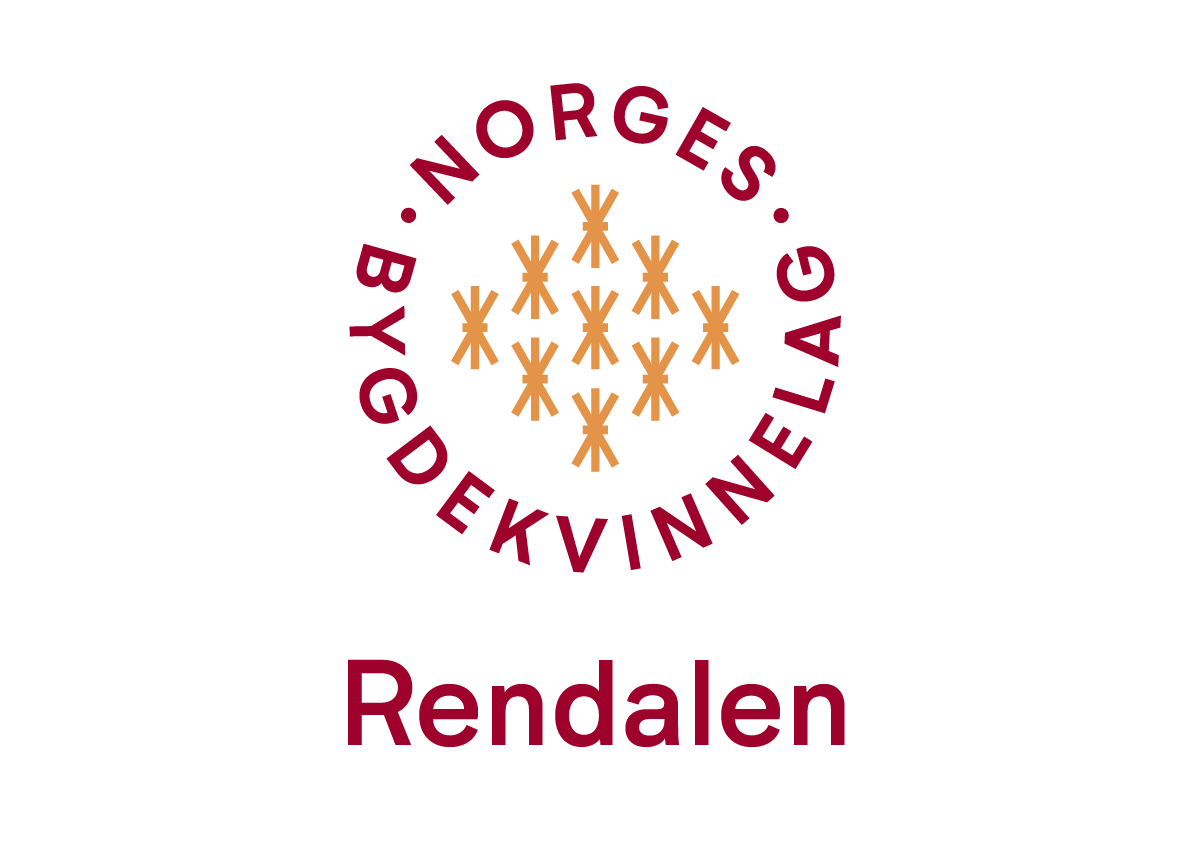 Arbeids-/aktivitetsplanRendalen Bygdekvinnelag2023/2024Sjekk gjerne nettsiden vår: https://bygdekvinnelaget.no/lokallag/rendalen-bygdekvinnelag Styremøter: 19.februar og 15.april, kl 20, StorhøgdaVi samarbeider med Frivilligsentralen, kommunen og andre lag og foreninger.Forslag på kurs: Hermetisering blir det. Det blir som et NØYSOM –kurs. https://bygdekvinnelaget.no/noysom bakekurs, bunadsøm, partering av dyr og kom gjerne med forslagVi har også koblet oss inn på håndarbeidskveldene til Frivilligsentralen, så der kan alle møte opp.Tema/inspirasjonsmøter, forslag: ”Å komme flyttende til Rendalen”, 	Kvinnehelse….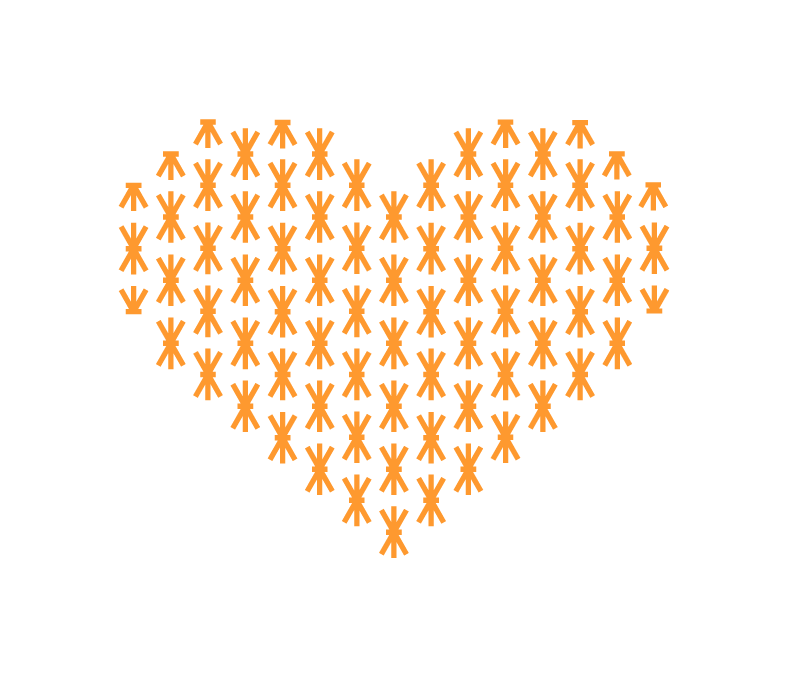 Lurer dere på noe eller trenger skyss til aktivitetene, ring gjerne en av oss i styret! https://bygdekvinnelaget.no/lokallag/rendalen-bygdekvinnelag/styret Når?Hva?Hvor?Ansvar? Deltakere?Mandag 6.nov Jubileumsfeiring. Rendalen Bygdekvinnelag er 95 år 8.nov 23.Kommunehuset –kommunestyresalenStyret/arbeidskomiteenAlle kan deltaLørdag 9.desJulemarkedRendalstunetStyretAlle kan deltaTorsdag 14.desAdventsmøte – juleverksted m/ laging av krans, engler mmKommunehuset - kantinaStyretAlle kan delta2024202420242024 Fredag 12.janKl 18.30RakfisklagPå Brenna hosBrynhild og BjørnStyret, og arbeidskomiteen hjelper til. Alle medlemmer er velkommen.Lørdag  13.jan Ledermøte i HBK Atlungstad BrenneriLeder + de som har lyst og anledning, gjerne 2-3 stk utenom lederLørdag 27. janRegionmøte Nord-Østerdal,Tufsindal samfunnshusTufsingdal BygdekvinnelagFra lokallagene i Nord-Østerdal,Torsdag15. febMøte i samarbeid m/Demensforeninga Tema: FramtidsfullmaktØiseth Hotell kl 18Åpent møteTirsdag 5.marsStrikkekveld – sjal og skjerfStorhøgda, kommunehuset kl 18Åpent møte, egen invitasjon til ukrainerneFredag og lørdag 15.-16.marsÅrsmøte i Hedmark Bygdekvinnelag,HerredsvangRomedal BygdekvinnelagLeder + 2 stk valgt på årsmøteFredag 22.marsPåskelunsj på skolaFagertun skolekl 11Arbeidskomiteen og alle andre som har lyst og anledningOnsdag 3.april«Mens vi venter på våren» - Vi lar oss inspirere av Hagespiren v/ Gerd Ellen OttersenTylldalen kl 18Samarbeid med Tylldalen Bygdekvinnelag23. maiPlanteauksjon – vi får også høre om fruktbua til EirinEirin Gislerud Andresen18.30Styret, alle er velkommenSøndag 14.juliFamiliedag i Bull- museet, med prisutdelinger.Bygdekvinnelaget har ansvaret for kafeenRendalen BygdemuseumFredag 13.sepVinsmaking m/ Oddrun Merete SagevikSpør om Tylldalen bygdekvinnelag vil være medRendalstunet15. septemberHøsttakkegudstjeneste, pynte og servere kirkekaffeØvre Rendal kirke 11.00Arbeidskomiteen Mandag 21.oktÅrsmøteHornsetvangen kl 19